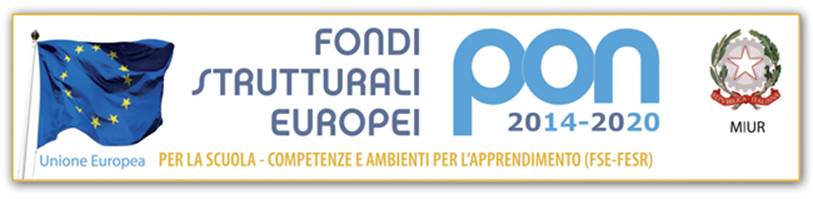 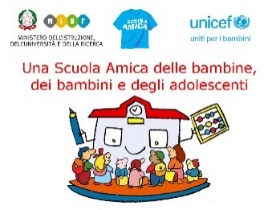 MINISTERO DELL’ISTRUZIONE, DELL’UNIVERSITA’ E DELLA RICERCAISTITUTO COMPRENSIVO MACERATA CAMPANIA ad indirizzo musicale DISTRETTO N. 16  . Macerata Campania (CE) Via Roma,11C.F. 94017830616- Mail:ceic88300b@istruzione.it – ceic88300b@pec.istruzione.itsitowww.icmaceratacampania.gov.itTel   0823/692435 Fax 0823/695550Oggetto: quadro orario PTOF 2019/2022Visto che per mero errore digitale non era stata inserito il quadro orario si allega quanto in oggetto:Classi a tempo ordinario CLASSI PRIME                                                                                      CLASSI SECONDECLASSI TERZE/QUARTE/QUINTEClassi a tempo pieno CLASSI PRIME                                                                                      CLASSI SECONDECLASSI TERZE/QUARTE/QUINTESi precisa che qualora le classi quarte e quinte siano impegnate nel progetto “ Sport di classe” (CONI) le ore di italiano sono fissate a 6 e le ore di motoria a 2 ore settimanaliIl Dirigente ScolasticoDott.ssa Antonietta MaielloMATERIAORE ITALIANO7ARTE E IMMAGINE1MUSICA1STORIA2GEOGRAFIA2MATEMATICA7SCIENZE2TECNOLOGIA1MOTORIA1INGLESE1RELIGIONE2TOTALE27MATERIAORE ITALIANO7ARTE E IMMAGINE1MUSICA1STORIA2GEOGRAFIA2MATEMATICA6SCIENZE2TECNOLOGIA1MOTORIA1INGLESE2RELIGIONE2TOTALE27MATERIAORE ITALIANO7ARTE E IMMAGINE1MUSICA1STORIA2GEOGRAFIA1MATEMATICA6SCIENZE2TECNOLOGIA1MOTORIA1INGLESE3RELIGIONE2TOTALE27MATERIAORE ITALIANO7ARTE E IMMAGINE1MUSICA1STORIA2GEOGRAFIA2MATEMATICA7SCIENZE2TECNOLOGIA1MOTORIA1INGLESE1RELIGIONE2LABORATORIO5MENSA/DOPOMENSA**1h e 42 minuti al giorno8TOTALE40MATERIAORE ITALIANO7ARTE E IMMAGINE1MUSICA1STORIA2GEOGRAFIA2MATEMATICA6SCIENZE2TECNOLOGIA1MOTORIA1INGLESE2RELIGIONE2LABORATORIO5MENSA/DOPOMENSA**1h e 42 minuti al giorno8TOTALE40MATERIAORE ITALIANO7ARTE E IMMAGINE1MUSICA1STORIA2GEOGRAFIA2MATEMATICA6SCIENZE2TECNOLOGIA1MOTORIA1INGLESE3RELIGIONE2LABORATORIO5MENSA/DOPOMENSA**1h e 24 minuti al giorno7TOTALE40